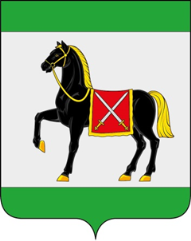 АДМИНИСТРАЦИЯ ГОРОДСКОГО ПОСЕЛЕНИЯ РОЩИНСКИЙ МУНИЦИПАЛЬНОГО РАЙОНА ВОЛЖСКИЙ САМАРСКОЙ ОБЛАСТИПОСТАНОВЛЕНИЕот 25 октября 2023 года № 102О предоставлении разрешения на условно разрешенный вид использования земельного участка с кадастровым номером63:17:1002005:3071В соответствии со статьей 39 Градостроительного кодекса Российской Федерации, руководствуясь Уставом городского поселения Рощинский муниципального района Волжский Самарской области, Администрация городского поселения Рощинский муниципального района Волжский Самарской области ПОСТАНОВЛЯЕТ:1.  Предоставить Администрации городского поселения Рощинский муниципального района Волжский Самарской области разрешение на условно разрешенный вид использования земельного участка «Религиозное использование» в отношении земельного участка с кадастровым номером 63:17:1002005:3071, расположенного в границах территориальной зоны О «Общественно-деловая зона», по адресу: Самарская область, Волжский р-н, п.г.т. Рощинский, участок №1.2.  Опубликовать настоящее постановление в газете «Волжская Новь» и разместить на официальном сайте Администрации городского поселения Рощинский муниципального района Волжский Самарской области в информационно-коммуникационной сети «Интернет».3.  Настоящее постановление вступает в силу со дня его официального опубликования.Глава городского поселения Рощинский муниципального района Волжский Самарской области                                В.Н.Волков